Corrigé du mardi 9 juinFrançais (conjugaison, vocabulaire)MathématiquesEMC (découvertes des symboles de l’Union européenne.FRANÇAIS ConjugaisonÉcris les phrases suivantes au passé composé :J’ai mal à la tête et je suis fiévreux.J’ai eu mal à la tête.Tu prends ton repas et tu fais une sieste.Tu as pris ton repas et tu as fait la sieste.Nous entendons du bruit et nous ne pouvons pas dormir.Nous avons entendu du bruit et nous n’avons pas pu dormir.Vous dormez malgré la pluie qui fouette les vitres.Vous avez dormi malgré la pluie qui a fouetté les vitres.Écris le participe passé manquant :Nous avons compris.Ils ont écrit.Vous avez mis.Il a réfléchi.J’ai répondu.Tu as eu.Vous avez été.Remplis ce tableau en conjuguant les verbes proposés à la 3ème personne du pluriel, et aux temps indiqués.Lis ce texte puis réécris le au futur puis à l’imparfait.La cuisinière pétrit la pâte, y met du sucre et du beurre. Elle ajoute de la vanille et un jaune d’œuf. Elle fait cuire le tout une heure. Elle partage le gâteau et le distribue aux enfants qui le mangent de bon appétit.La cuisinière pétrira la pâte, y mettra du sucre et du beurre. Elle ajoutera de la vanille et un jaune d’œuf. Elle fera cuire le tout une heure. Elle partagera le gâteau et le distribuera aux enfants qui le mangeront de bon appétit.La cuisinière pétrissait la pâte, y mettait du sucre et du beurre. Elle ajoutait de la vanille et un jaune d’œuf. Elle faisait cuire le tout une heure. Elle partageait le gâteau et le distribuait aux enfants qui le mangeaient de bon appétit.FRANÇAIS VocabulaireLes synonymes du verbe faire.Le verbe faire est très souvent employé. Connaître quelques-uns de ses synonymes permet de s’exprimer avec plus de précision.À toi de jouer !Propose au moins 1 synonyme du faire faire pour chaque proposition :Faire un mètre de haut : mesurer un mètre de hautFaire cinquante kilos : peser 50 kilosFaire des photos : prendre des photosFaire un sport : pratiquer un sportFaire un château : construire un châteauFaire un gâteau : cuisiner un gâteauFaire un tableau : peindre un tableauFaire un dessin : dessiner un dessinFaire un livre : écrire un livreFaire son devoir : accomplir ses devoirsFaire un métier : exercer un métierFaire des études : étudierFaire des dégâts : causer des dégâtsFaire de la peine : peiner quelqu’un ou blesser quelqu’unFaire le bonheur de quelqu’un : rendre heureux quelqu’unMATHEMATIQUES Les nombres mystérieux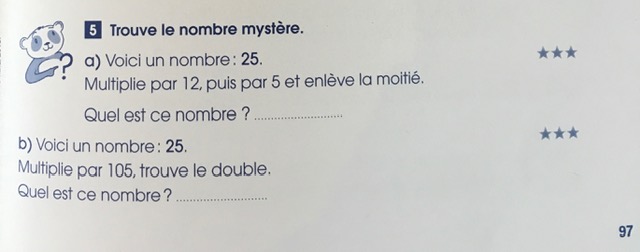 25X12=300300X5=15001500 :2= 75025X105= 26252625X2=5250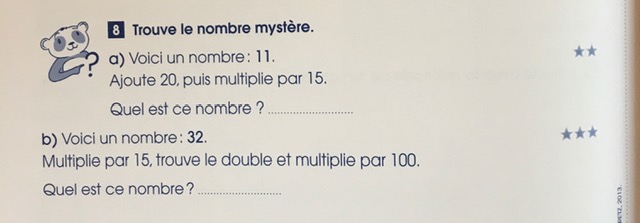 11+20=3131X15=46532X15=480480X2=960960X100= 96000Problèmes 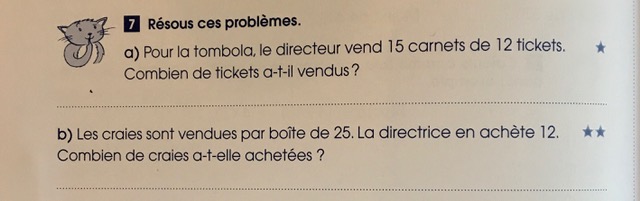 15X12= 180Le directeur a vendu 180 tickets.25X12= 300La directrice a acheté 300 craies.Multiplications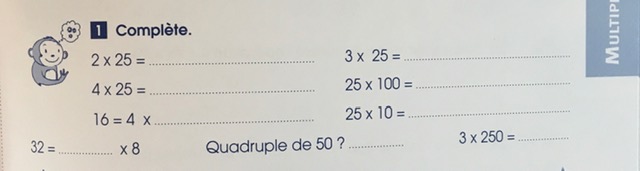 2X25= 50                                            3X25= 754X25= 100                                          25X100= 250016X4= 64                                            25X10= 25032= 4X8              Quadruple de 50 : 200        3X250=750EMC (découverte des symboles de l’Union européenne)Observe et lis attentivement les documents puis répond au vrai/faux.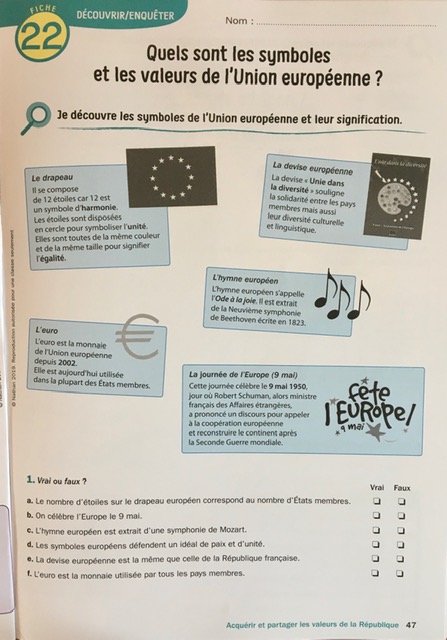 FauxVraiFauxVraiFauxFauxPrésentImparfaitFuturPassé composésavoirsaventsavaientsaurontOnt sufairefontfaisaientferontOnt faitdiredisentdisaientdirontOnt ditavoirontavaientaurontOnt euêtresontétaientserontOnt ététenirtiennenttenaienttiendrontOnt tenu